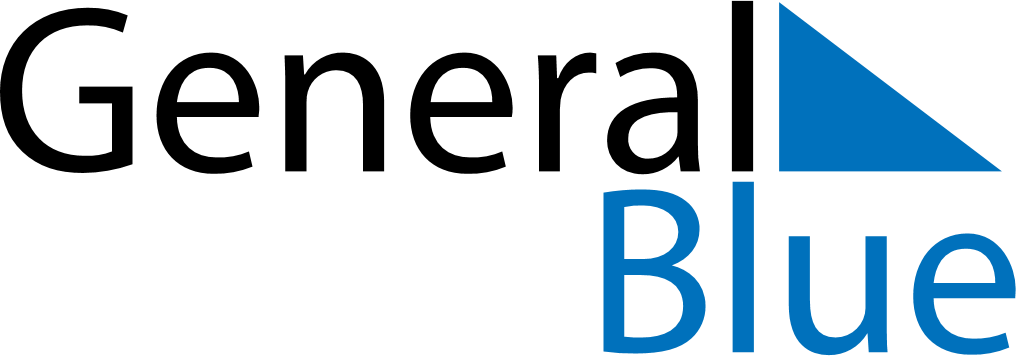 South Korea 2030 HolidaysSouth Korea 2030 HolidaysDATENAME OF HOLIDAYJanuary 1, 2030TuesdayNew Year’s DayFebruary 3, 2030SundayKorean New YearMarch 1, 2030FridayIndependence Movement DayMay 5, 2030SundayChildren’s DayMay 9, 2030ThursdayBuddha’s BirthdayJune 6, 2030ThursdayMemorial DayJuly 17, 2030WednesdayConstitution DayAugust 15, 2030ThursdayLiberation DaySeptember 12, 2030ThursdayKorean ThanksgivingOctober 3, 2030ThursdayNational Foundation DayOctober 9, 2030WednesdayHangul DayDecember 25, 2030WednesdayChristmas Day